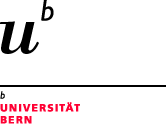 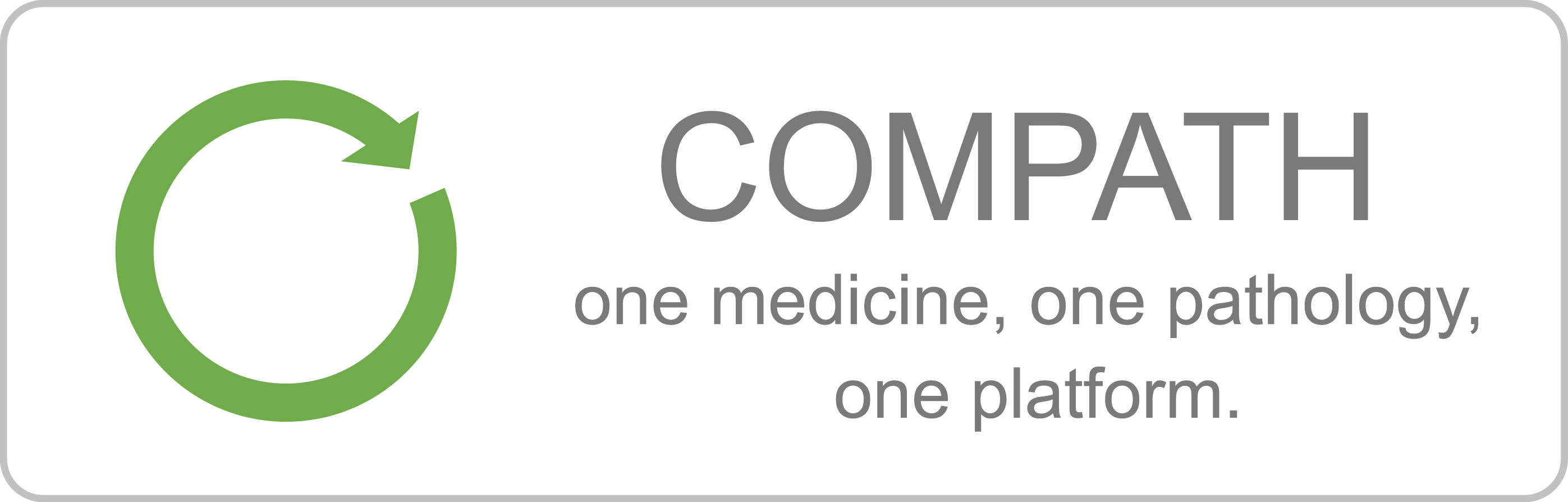 Please fill out and send byE-mail: info@compath.chMail: COMPATH, Länggassstrasse 122, 3012 BernNecropsy		Pathology consulting				Species  Morphologic phenotyping		  Study plan/experimental design			  Mouse  Diagnostic necropsy			  Reading slides including reporting			  Rat  Target necropsy				  Second opinion					  Other species: __________Number of animals (total and per group): _____________________________	Sex:  	  female  	 male	Age: ________________		Strain/Stock:  _____________________ 	Supplier (if available): _____________________Genetic makeup (i.e. transgene, etc.):  _________________________ 	Experimental Groups: _____________________Animal identification code: _________________________			Type of fixation: __________________________   Project outline and aim of the study:________________________________________________________________________________________________________________________________________________________________________________*This price list does not contain the 7.7% VAT         NameInstitution, Billing Address Institution, Billing Address DateE-Mail Project titleSignature Frame Collaboration               Uni /Insel               *Commercial Collaboration               Uni /Insel               *CommercialIDRequested Services/SupportNumberExternUni/InselCollab.TotalCHFCHFCHFCHFDiagnostic Necropsy (per animal, 5 blocks + 5 H&E)Necropsy: morphologic phenotyping (per hour)Pathology consultation, slide reading (per hour)Trimming and organ pretreatment (per hour)Embedding in paraffin, per block Sectioning of block ± automated Hematoxylin-Eosin stainingSectioning of block + special staining / HE hand staining 	Sectioning of block + special staining Silver Frozen sectioning, per slide ± automated Hematoxylin-Eosin stainingRolls, 5x10µm, per block Spatial TranscriptomicsTo be discussedTo be discussedTo be discussedDigital Pathology: Scanning, per slide Standard         Publication        Analyse with Software         Digital Pathology: Image analysis (per hour)  AI Analysis fix supplementMaterial (block/slide boxes, other)Shipping costsTesting of new antibodies (not including antibody)Contact TRUtru@pathology.unibe.chContact TRUtru@pathology.unibe.chContact TRUtru@pathology.unibe.chEstablished single/double immunohistochemistry staining, IFContact TRUtru@pathology.unibe.chContact TRUtru@pathology.unibe.chContact TRUtru@pathology.unibe.chTUNELContact TRUtru@pathology.unibe.chContact TRUtru@pathology.unibe.chContact TRUtru@pathology.unibe.chIn situ Hybridization/IHC, without probeContact TRUtru@pathology.unibe.chContact TRUtru@pathology.unibe.chContact TRUtru@pathology.unibe.chTissue Microarray Construction (ngTMA)Contact TRUtru@pathology.unibe.chContact TRUtru@pathology.unibe.chContact TRUtru@pathology.unibe.chTotal*Total*Total*Total*Total*